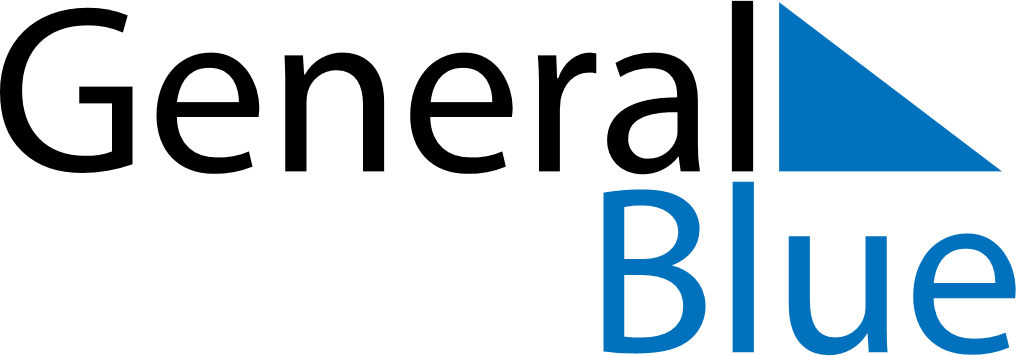 June 2022June 2022June 2022GreeceGreeceMONTUEWEDTHUFRISATSUN123456789101112Pentecost13141516171819Whit Monday2021222324252627282930